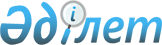 Об утверждении Правил перевода и восстановления обучающихся в организациях образования, дающих начальное профессиональное, среднее профессиональное и 
высшее профессиональное образование
					
			Утративший силу
			
			
		
					Приказ Министра образования и науки Республики Казахстан от 13 января 2005 года N 13. Зарегистрирован в Министерстве юстиции Республики Казахстан 7 февраля 2005 года N 3426. Утратил силу приказом Министра образования и науки Республики Казахстан от 9 декабря 2008 года N 638



     


Сноска. Утратил силу 


 приказом 


 Министра образования и науки РК от 09.12.2008 N 638 (порядок введения в действие см. 


 п. 4 


).



      В целях реализации 
 Закона 
 Республики Казахстан «Об образовании», 

ПРИКАЗЫВАЮ:





     1. Утвердить прилагаемые Правила перевода и восстановления обучающихся в организациях образования, дающих начальное профессиональное, среднее профессиональное и высшее профессиональное образование.




     2. Департаменту дошкольного и среднего образования (Испусинова С. Б.) представить в установленном порядке настоящий приказ на государственную регистрацию в Министерство юстиции Республики Казахстан.




     3. Признать утратившими силу:



     
 приказ 
 Министра образования и науки Республики Казахстан от 25 апреля 2000 года № 391 «Об утверждении Правил о порядке перевода, восстановления учащихся начальных и средних профессиональных учебных заведений» (зарегистрированный в Реестре государственной регистрации нормативных правовых актов за № 1143, 
 Приказ 
 Министра образования и науки Республики Казахстан от 13 декабря 2003 года № 827 «О внесении изменений и дополнений в приказ и.о. Министра образования и науки Республики Казахстан от 25 апреля 2000 года № 391», зарегистрированный за № 2655);



     
 приказ 
 Министра образования и науки Республики Казахстан от 18 апреля 2000 года № 350 «О порядке восстановления и перевода обучающихся в организациях образования, дающих высшее профессиональное образование» (зарегистрированный в Реестре государственной регистрации нормативных правовых актов за № 1176, опубликованный в Бюллетене нормативных правовых актов Республики Казахстан 2000 года № 8, 
 Приказ 
 Министра образования и науки Республики Казахстан от 11 декабря 2000 года № 1152 «О внесении изменений и дополнений в приказ Министра образования и науки Республики Казахстан от 18 апреля 2000 года № 350», зарегистрированный за № 1367, 
 Приказ 
 Министра образования и науки Республики Казахстан от 13 февраля 2003 года № 82 «О внесении изменений и дополнений в некоторые приказы Министра образования и науки Республики Казахстан, зарегистрированный за № 2210, опубликованный в Бюллетене нормативных правовых актов Республики Казахстан 2003 года, № 23-24, статья № 857). 




     4. Настоящий приказ вступает в силу со дня государственной регистрации в Министерстве юстиции Республики Казахстан.




     5. Контроль за исполнением настоящего приказа возложить на вице-министра К. Шамшидинову.


     Министр





 

   




 



Утверждены                 



приказом Министра образования и науки  



Республики Казахстан           



от 13 января 2005 года N 13        





Правила






перевода и восстановления обучающихся в 






организациях образования, дающих начальное 






профессиональное, среднее профессиональное и 






высшее профессиональное образование 





1. Общие положения






     1. Правила перевода и восстановления обучающихся в организациях образования, дающих начальное профессиональное, среднее профессиональное и высшее профессиональное образование (далее - Правила) разработаны в соответствии с 
 Законом 
 Республики Казахстан "Об образовании".




     2. Правила определяют порядок перевода и восстановления обучающихся в организациях образования, дающих начальное профессиональное, среднее профессиональное и высшее профессиональное образование, независимо от формы собственности и ведомственной подчиненности.




     3. К обучающимся в организациях образования, дающих начальное профессиональное, среднее профессиональное и высшее профессиональное образование относятся:




     1) учащиеся - обучающиеся организаций образования, осваивающие образовательные программы начального профессионального и среднего профессионального образования;




     2) студенты - обучающиеся организаций образования, осваивающие образовательные программы высшего базового и высшего специального образования;




     3)  магистранты - обучающиеся организаций образования, осваивающие образовательные программы магистратуры;




     4) слушатели - обучающиеся подготовительных отделений и курсов организаций образования, предоставляющих начальное профессиональное, среднее профессиональное и высшее профессиональное образование;




     5) курсанты - обучающиеся в военных учебных заведениях, предоставляющих начальное профессиональное, среднее профессиональное и высшее профессиональное образование. 




     4. Обучающиеся имеют право на перевод с одной организации образования в другую, с одной специальности на другую, с одной формы обучения на другую. 




     5. Заявления обучающихся очной и вечерней форм обучения на восстановление  рассматриваются руководителем организации образования в период летних и зимних каникул.



     Заявления обучающихся заочной формы обучения на восстановление рассматриваются руководителем организации образования до начала учебных занятий очередной зачетно-экзаменационной сессии.



     Заявления обучающихся на перевод из одной организации образования в другую  рассматриваются руководителем организации образования только в период летних и зимних каникул.




     6. При восстановлении и переводе обучающихся определяется разница в дисциплинах рабочих учебных планов, изученных ими за предыдущие и текущие периоды обучения.




     7. Разница в дисциплинах определяется сопоставлением перечня освоенных дисциплин, отраженных в Справке, выдаваемой гражданам, не завершившим образование, форма которой утверждена 
 приказом 
 Министра образования Республики Казахстан от 15 ноября 2004 года № 918 "Об утверждении формы справки, выдаваемой гражданам, не завершившим образование", зарегистрированным в Реестре государственной регистрации нормативных правовых актов за № 3238, с дисциплинами учебного плана специальности. При этом сравнивается их наименование, программа и объем. 




     8. Разница в дисциплинах учебного плана служит основанием для определения курса восстановления и/или перевода обучающегося.




     9. В организациях образования, дающих начальное профессиональное и среднее профессиональное образование восстановление и/или перевод на первый курс обучающихся  допускается по завершению первого семестра по родственной специальности на места, оставшиеся после зачисления.



     Восстановление и/или перевод ранее обучавшихся в других учебных заведениях допускается: при наличии соответствующих учебных групп обучения по курсам и специальностям; при разнице не более 4 (четырех) учебных дисциплин, указанных в справке или зачетной книжке (книжке успеваемости) учащегося, с перечнем учебных дисциплин рабочего учебного плана, принимающего учебного заведения. 



     В случаях, непредусмотренных данным пунктом, восстановление и/или перевод обучающихся осуществляется на курс ниже.



     При переводе и восстановлении граждан на обучение по заочной форме обучения необходимо учитывать работу по профилю избранной специальности.




     10. Разница в дисциплинах и учебных часах учебного плана устанавливается заместителем директора по учебной работе в организациях образования, дающих начальное профессиональное и среднее профессиональное образование. Порядок и сроки ликвидации разницы в дисциплинах учебного плана оформляется приказом руководителя организации образования.




     11. В организациях образования, дающих высшее профессиональное образование, восстановление и/или перевод обучающегося на соответствующий курс осуществляется, если разница в дисциплинах учебного плана составляет не более 5 (пяти) дисциплин, из которых 2-3 (две-три) дисциплины обязательного компонента. В случаях, непредусмотренных данным пунктом, восстановление и/или перевод обучающихся организаций образования осуществляется на курс ниже.




     12. Разница в дисциплинах учебного плана устанавливается руководителем подразделения организации образования, дающих высшее профессиональное образование. Порядок и сроки ликвидации разницы в дисциплинах учебного плана оформляется распоряжением руководителя подразделения. 



     В случае, если обучающийся не ликвидировал разницу в дисциплинах учебного плана в установленный срок, в дальнейшем она может учитываться как академическая задолженность и, соответственно, влиять на переводной балл обучающегося при переводе с курса на курс.




 


2. Восстановление обучающихся в организациях образования







1. Восстановление обучающихся в начальных и 






средних профессиональных учебных заведениях



     13. Обучающиеся учебных заведений имеют право на восстановление независимо от сроков отчисления. Обязательным условием восстановления является завершение обучающимся как минимум одного академического периода и производится только на платной основе обучения.




     14. Обучающиеся на платной основе, отчисленные в течение семестра за неуплату обучения, в случае погашения задолженности по оплате, имеют право на восстановление в течение четырех недель с момента отчисления. 




     15. При восстановлении обучающихся в другую организацию образования руководитель организации образования, где ранее обучался обучающийся, на основании письменного запроса принимающей стороны пересылает личное дело учащегося, при этом оставляя у себя копию Справки, зачетную книжку (книжку успеваемости) и опись пересылаемых документов.




     16. Восстановление обучающихся частных учебных заведений в государственные, производится на соответствующую или родственную специальность в период летних и зимних каникул на платной основе с полным возмещением затрат на обучение.




     17. Для восстановления обучающийся подает заявление на имя  руководителя учебного заведения, в котором он изъявляет желание продолжить свое обучение, при этом к заявлению о восстановлении прилагается Справка установленной формы.



     Учебное заведение на основании представленной Справки в двухнедельный срок должно рассмотреть заявление о восстановлении, определив сроки, курс и другие условия зачисления. 




 


2. Восстановление обучающихся в высших 






учебных заведениях



     18. Лицо, отчисленное из высшего учебного заведения имеет право восстановиться в число обучающихся приказом руководителя организации образования на любую форму обучения.




     19. Обучающиеся имеет право на восстановление независимо от сроков отчисления. Обязательным условием восстановления является завершение обучающимся как минимум одного академического периода. Отчисленный может восстановиться на любую специальность и на любой курс при наличии необходимых освоенных образовательных программ в его Справке.




     20. Восстановление в число обучающихся осуществляется только на платной основе обучения.




     21. Обучающиеся на платной основе, отчисленные в течение семестра за неуплату или академическую задолженность по оплате за обучение, в случае погашения задолженности по оплате, имеют право на восстановление в течение четырех недель с момента отчисления. 




     22. Для восстановления в организации образования обучающийся подает заявление на имя руководителя организации образования, в котором он изъявляет желание продолжить свое обучение. К заявлению о восстановлении прилагается Справка установленной формы (подлинник). Руководитель подразделения на основании представленной Справки определяет курс обучения, разницу в дисциплинах учебного плана. 




     23. Если обучающийся восстанавливается в другую организацию образования, руководитель организации образования, где ранее обучался обучающийся, на основании письменного запроса принимающей стороны пересылает личное дело студента, оставив у себя копию справки, учебную карточку, зачетную книжку, студенческий билет и опись пересылаемых документов.




     24. Решение о восстановлении должно быть принято руководителем организации образования за две недели до начала учебных занятий с тем, чтобы обучающийся имел возможность записаться на учебные дисциплины и сформировать свой индивидуальный учебный план.




 


3. Перевод обучающихся в организациях образования


 





1. Перевод обучающихся в учебных заведениях 






начального и среднего профессионального образования



     25. Перевод учащихся из одного учебного заведения в другое, с одной специальности на другую или с одной формы обучения на другую, из частного в государственное учебное заведение осуществляется с согласия руководителей обоих учебных заведений. Перевод с одной специальности на другую или с одной формы обучения на другую в одном учебном заведении производится приказом руководителя организации.



     Если учащийся заключил индивидуальный договор с предприятием (учреждением, организацией), то его переводу в другое учебное заведение или с одной специальности на другую должно предшествовать изменение или расторжение указанного договора.




     26. В учебных заведениях начального профессионального образования перевод учащихся с курса на курс осуществляется при наличии положительных годовых и итоговых оценок по всем предметам теоретического и производственного обучения.




     27. В учебных заведениях среднего профессионального образования перевод учащихся с курса на курс осуществляется при наличии оценок не ниже "3 (удовлетворительно)" по всем предметам данного курса и дифференцированного зачета по профессиональной практике.




     28. Обучающиеся на платной основе с полным возмещением затрат, в организации образования, дающих начальное профессиональное и среднее профессиональное образование, имеют право на перевод обучения по государственному образовательному заказу. При этом перевод обучающегося на платной основе на обучение по государственному образовательному заказу осуществляется в период летних и зимних каникул, на имеющиеся вакантные места на конкурсной основе, в следующем порядке:



     1) обучающийся на платной основе подает заявление на имя руководителя организации образования с просьбой о его переводе на дальнейшее обучение по государственному образовательному заказу;



     2) руководитель организации образования, рассмотрев данное заявление, вместе с решением педагогического совета в срок до 15 августа текущего года направляет его в местный исполнительный орган в области образования для принятия окончательного решения. К заявлению обучающегося вместе с решением педагогического совета прилагается выписка из зачетной книжки (книжки успеваемости) переводимого учащегося;



     3) местный исполнительный орган рассматривает поступившие документы в установленном порядке и при положительном решении вопроса издает приказ о предоставлении государственного образовательного заказа обучающемуся, подавшему соответствующее заявление;



     4) на основании выданного свидетельства руководитель организации образования издает приказ о переводе обучающегося с платного отделения на дальнейшее обучение по государственному образовательному заказу.




     29. Обучающийся, желающий перевестись в другое начальное или среднее профессиональное учебное заведение, подает заявление о переводе на имя руководителя организации, где он обучается, и, получив письменное согласие на перевод, скрепленное печатью, обращается к руководителю интересующей его организации образования.



     К заявлению о переводе на имя руководителя принимающей организации образования должна быть приложена выписка из зачетной книжки (книжка успеваемости) учащегося, заверенная подписью руководителя организации образования. 



     При решении вопроса о переводе руководитель организации образования, принимающий учащегося, издает приказ о его допуске к учебным занятиям, сдаче разницы в учебном плане, направляет письменный запрос в организацию образования, где ранее обучался учащийся, о пересылке его личного дела. В случаях, непредусмотренных пунктом 9 настоящих Правил руководитель организации образования вправе не переводить учащегося.




     30. Приказ о зачислении в число обучающихся учебного заведения издается после получения личного дела учащегося из учебного заведения, где он ранее обучался. 




 


2. Перевод обучающихся в высших учебных заведениях



     31. Перевод обучающего с курса на курс осуществляется по итогам летней зачетно-экзаменационной сессии приказом руководителя организации образования. 




     32. Перевод обучающегося с курса на курс осуществляется с учетом его переводного балла. Обучающийся, не набравший установленного переводного балла, остается на повторный курс обучения. 




     33. Обучающиеся по государственному образовательному заказу, оставленные на повторный курс, в дальнейшем обучаются только на платной основе. Данный перевод осуществляется приказом руководителя организации образования.  




     34. Обучающиеся по государственному образовательному гранту или государственному образовательному кредиту, имеющие академическую задолженность по итогам зачетно-экзаменационной сессии, лишаются государственного образовательного гранта или государственного образовательного кредита, приказом руководителя организации образования. 




     35. Обучающийся имеет право на перевод из одной организации в другую, с одной специальности на другую или с одной формы обучения на другую.




     36. Перевод из одной организации образования в другую осуществляется в зависимости от условий его прежнего обучения. 




     37. Перевод обучающегося с одной специальности на другую или с одной формы обучения на другую осуществляется только на платное отделение с полным возмещением затрат по дальнейшему обучению.




     38. При переводе лица, обучающегося на основании государственного образовательного кредита, из одной организации образования в другую размер государственного заказа по этим организациям подлежит корректировке с внесением соответствующих изменений в трехстороннее соглашение. 




     39. С целью корректировки объема финансирования высших учебных заведений при переводе обучающихся на основе государственного образовательного заказа из одной организации образования в другую в соответствии с пунктами 41, 42 настоящих Правил руководитель принимающей стороны должен представить в центральный исполнительный орган в области образования копию приказа о зачислении обучающегося вместе с копиями его заявлений об отчислении и приеме.




     40. Перевод обучающихся на договорной основе из одной организации образования в другую или с одной специальности (формы обучения) на другую сопровождается внесением соответствующих изменений в договор.




     41. Переводы разрешаются обучающимся, не имеющим академические задолженности.




     42. Перевод обучающегося с одной формы обучения или специальности на другую форму обучения или специальность внутри одной организации образования оформляется приказом ее руководителя.




     43. Обучающийся по государственному образовательному кредиту имеет право на перевод на обучение по государственному образовательному гранту. При этом правом перевода на обучение по государственному образовательному гранту пользуются обучающиеся, имеющие оценки только "хорошо" и "отлично" за весь период обучения.




     44. Перевод обучающегося по государственному образовательному кредиту на обучение по государственному образовательному гранту осуществляется в период летних и зимних каникул, на имеющиеся вакантные места на конкурсной основе, в следующем порядке:



     1) обучающийся на основе государственного образовательного кредита подает заявление на имя руководителя организации образования о его переводе на дальнейшее обучение по государственному образовательному гранту;



     2) руководитель организации образования, рассмотрев данное заявление, с учетом решения ученого совета в срок до 15 августа текущего года направляет его в центральный исполнительный орган в области образования для принятия окончательного решения. К заявлению обучающегося с решением ученого совета прилагаются свидетельство обладателя государственного образовательного гранта (подлинник), отчисленного из высшего учебного заведения, и обладателя государственного образовательного кредита, переводимого на вакантное место, выписка из учебной карточки или зачетной книжки переводимого студента;



     3) центральный исполнительный орган в области образования рассматривает поступившие документы в установленном порядке и при положительном решении вопроса издает приказ о переводе;



     4) на основании приказа центрального исполнительного органа в области образования о переводе Национальный центр государственных стандартов образования и тестирования переоформляет свидетельство обладателя государственного образовательного гранта на имя обучающегося, подавшего заявление о его переводе;



     5) на основании выданного свидетельства, руководитель организации образования издает приказ о переводе обучающегося с государственного образовательного кредита на дальнейшее обучение по государственному образовательному гранту;



     6) обучающийся по государственному образовательному кредиту при его переводе на обучение по государственному образовательному гранту расторгает заключенное трехстороннее соглашение, а полученная сумма образовательного кредита подлежит погашению согласно пунктам 5, 6 
 Постановления 
 Правительства Республики Казахстан от 20 июля 1999 года № 1018 "О государственном образовательном кредитовании подготовки кадров в высших учебных заведениях Республики Казахстан". 




     45. Обучающийся на платной основе с полным возмещением затрат имеет право на перевод на обучение по государственному образовательному кредиту. При этом перевод обучающегося на платной основе на обучение по государственному образовательному кредиту осуществляется в период летних и зимних каникул, на имеющиеся вакантные места на конкурсной основе, в следующем порядке:



     1) обучающийся на платной основе подает заявление на имя руководителя организации образования о его переводе на дальнейшее обучение по государственному образовательному кредиту;



     2) руководитель организации образования, рассмотрев данное заявление, с учетом решения ученого совета в срок до 15 августа текущего года направляет его в центральный исполнительный орган в области образования для принятия окончательного решения. К заявлению обучающегося с решением ученого совета прилагаются свидетельство обладателя государственного образовательного кредита (подлинник), отчисленного из высшего учебного заведения и выписка из зачетной книжки переводимого студента;



     3) центральный исполнительный орган в области образования рассматривает поступившие документы в установленном порядке и при положительном решении вопроса издает приказ о предоставлении государственного образовательного кредита обучающемуся, подавшему соответствующее заявление;



     4) на основании приказа центрального исполнительного органа в области образования о предоставлении обучающемуся государственного образовательного кредита, Национальный центр государственных стандартов образования и тестирования переоформляет свидетельство обладателя государственного образовательного кредита на имя обучающегося, подавшего заявление о переводе;



     5) на основании выданного свидетельства руководитель организации образования издает приказ о переводе обучающегося с платного отделения на дальнейшее обучение по государственному образовательному кредиту;



     6) обучающийся на платной основе при его переводе на дальнейшее обучение по государственному образовательному кредиту с даты перевода заключает трехстороннее соглашение в соответствии с 
 Постановлением 
 Правительства Республики Казахстан от 20 июля 1999 года № 1018 "О государственном образовательном кредитовании подготовки кадров в высших учебных заведениях Республики Казахстан". 




     46. В случае отсутствия государственного заказа в форме государственного образовательного кредита по данной специальности разрешается перевод обучающегося на платной основе на обучение на основе государственного образовательного гранта в порядке, установленном подпунктами 1) - 5) пункта 44 настоящих Правил.




     47. Перевод обучающегося из одной организации образования в другую по всем формам обучения и специальностям производится с согласия руководителей обеих организаций образования и оформляется соответствующими приказами.




     48. Обучающийся, желающий перевестись в другую организацию образования, подает заявление о переводе на имя руководителя организации, где он обучается, и, получив письменное согласие на перевод, скрепленное печатью, обращается к руководителю интересующей его организации образования.



     К заявлению о переводе на имя руководителя принимающей организации образования должна быть приложена выписка из зачетной книжки и копия учебной карточки обучающегося, заверенные подписью начальника учебного отдела (учебно-методического отдела или управления), руководителя подразделения и скрепленные печатью.




     49. При решении вопроса о переводе руководитель организации образования, принимающей обучающегося, издает приказ о его переводе. Одновременно в трехдневный срок направляется письменный запрос в организацию образования, где ранее обучался обучающийся, о пересылке его личного дела. В случаях, непредусмотренных пунктом 11 настоящих Правил руководитель организации образования вправе не переводить учащегося.   

					© 2012. РГП на ПХВ «Институт законодательства и правовой информации Республики Казахстан» Министерства юстиции Республики Казахстан
				